Publicado en Bilbao el 06/05/2022 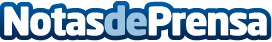 Nace BAIDATA, asociación para impulsar el liderazgo de España y Portugal en la soberanía y economía del datoCon sede central en Bilbao, se trata del nodo para la Península de la Asociación Internacional de Espacio de Datos (IDSA). Su puesta en marcha está dinamizada por el Clúster GAIA, con el apoyo y financiación de la Diputación Foral de Bizkaia (Lantik), y liderado desde el Grupo Innovalia, como responsables del crecimiento en el uso del estándar y modelo de referencia IDSA para espacios de datos en IberiaDatos de contacto:Clúster GAIA Comunicación943223750Nota de prensa publicada en: https://www.notasdeprensa.es/nace-baidata-asociacion-para-impulsar Categorias: Nacional Telecomunicaciones Hardware País Vasco Software Ciberseguridad http://www.notasdeprensa.es